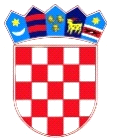 REPUBLIKA HRVATSKADUBROVAČKO-NERETVANSKA ŽUPANIJAOPĆINA TRPANJOPĆINSKO IZBORNO POVJERENSTVOKLASA:011-01/19-01/02URBROJ:2117/07-05/03-19-3Trpanj, 27.studenog 2019.Na osnovi članka 23. točke 2. Zakona o izboru predsjednika Republike Hrvatske („Narodne novine“, broj 22/92, 42/92, 71/97, 69/04, 99/04, 44/06, 24/11 i 128/14) Općinsko  izborno povjerenstvo Općine Trpanj, na sjednici održanoj 27.11. 2019. donijelo je  R J E Š E N J E     O ODREĐIVANJU BIRAČKIH MJESTA         NA PODRUČJU OPĆINE TRPANJ Na području Općine Trpanj  određuju se biračka mjesta: Biračko mjesto broj 1.  TRPANJ,PROSTORIJE OSNOVNE ŠKOLE "TRPANJ", KRALJA TOMISLAVA 41Na kojem će glasovati birači s prebivaIištemu u Trpnju:ANDRIČIĆI,ČARINPUT, DEKOVIĆI, DINKAFABRISA, DON NEDJELJKA SUBOTIĆA, DONJE KUĆE, DRŽIĆA MARINA, FERRI JURAJ, GUNDULIĆA IVANA, KOVAČI, KRALJA TOMISLAVA, LUKA, OGRC, PESTIŠI, POTOK, PUT DUBOKOG DOCA, PUT SV. ROKA, PUT VILA, PUT ZABORČA, RIBARSKA OBALA, SKALINI SV. ROKA, TRG IVA CIBILIĆA, UZ SKALINE,  ZABRIŽAK,  ZASACA,  ŽALOBiračko mjesto broj 2. GORNJA VRUĆICA PROSTORIJE DOMA KULTURE GORNJA VRUĆICA Na kojem ce glasovati biraci s prebivalistern u Gornjoj Vrućici:KRAČINIĆI, NOVAČIĆI, Biračko mjesto broj 3. DONJA  VRUĆICA PROSTORIJE DOMA KULTURE DONJA VRUĆICANa kojem ce glasovati biraci s prebivalistern u Donjoj Vrućici: DONJE SELO, ŠEPUTI, UVALA DIVNA, VELI VRHBiračko mjesto broj 4. DUBA PELJEŠKA PROSTORIJE DOMA KULTURE DUBA PELJEŠKA Na kojem ce glasovati biraci s prebivalistern u Dubi Pelješkoj: DUBA PELJEŠKA, U PORTUPredsjednica                                                                                                              Nada Ivanković